מכינה קדם צבאית "נחשון" - המדרשה הישראלית למנהיגות חברתית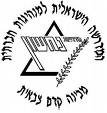 מחזור כ"א הראשון , שדרות, 2018 , תשע"ח , שבוע 22 – פנים בסימן סמניר אמצע וט"ו בשבט"ברחבי כרמי מולדת השקד כבר פורח, הנרקיס נותן ריח, מתנוסס תכול רום. נצא נא, כולנו אל גיא ואל גבע כי חג הוא לטבע, כי חג הוא היום..." (המנון לט"ו בשבט / שמואל בס)יום א' 28.1.18 י"ב שבט יום ב'29.1.18 י"ג שבטיום ג'30.1.18 י"ד שבטיום ד'31.1.18 ט"ו בשבטיום ה'1.2.18 ט"ז שבטיום ו'2.2.18 י"ז שבטיום ו'2.2.18 י"ז שבטמנחה תורןלירישירלירינירשירשירנירמובילי יוםיולי ואיתי ביולי ואיתי ב / תומר ח ושירהבן ויובל צגל ויובל לתומר ח ושירה / שירי ואלוןתומר ח ושירה / שירי ואלוןשירי ואלון / חוליית קהילהתורניםאוהד ונועםעפרי וניתאייולי ועינבאריאל וסלומוןיעל ש ומייקליעל ש ומייקלאוהד ונועםהערותסמינר אמצע משותףסמינר אמצע משותף7:15"בוקר טוב" + סדר ונקיון המכינה"בוקר טוב" + סדר ונקיון המכינה"בוקר טוב" + סדר ונקיון המכינה"בוקר טוב" + סדר ונקיון המכינה"בוקר טוב" + סדר ונקיון המכינה"בוקר טוב" + סדר ונקיון המכינה"בוקר טוב" + סדר ונקיון המכינה7:45ארוחת בוקרארוחת בוקרארוחת בוקרארוחת בוקרארוחת בוקרארוחת בוקרארוחת בוקר8:30פרוייקט 21 / טל והלל: מנהיגות העכשיו / סדנה: חוליית קשרי חוץכושר גופני – קבוצות: אוהד / יובל צ ותומר ח / מאיהלירי – השאלה הגדולה / אסובלאו – מדינות עולם שלישי8:00 הרב אלקנה שרלו – יהדות: דתותטיול הכרת הסביבהטיול הכרת הסביבה9:30הפסקההפסקההפסקההפסקההפסקההפסקההפסקה9:45פרוייקט 21 / טל והלל: מנהיגות העכשיו / סדנה: חוליית קשרי חוץלירי – השאלה הגדולה / איתי אלדד – מסע הגיבורעינת ורצקי – קריאה פילוסופית בתרבות עכשווית: מגדר מיניות ואהבהיהונתן טוקר – החברה הישראלית: סכסוךטיול הכרת הסביבהטיול הכרת הסביבה11:00הפסקההפסקההפסקההפסקההפסקההפסקההפסקה11:30פרוייקט 21 / טל והלל: מנהיגות העכשיו / סדנה: חוליית קשרי חוץהכנה לשבוע ארכיאולוגיה:12:00 חוליית ארכיאולוגיה12:30 ענת רסיוק – רכזת הדרכה מרחב דרום ברשות העתיקות13:30 ארוחת צהרייםכושר גופני – קבוצות: נועם ומייקל / עינב והילה / גיאדני לימור – מבצע אחיםהכנות לשבת– חוליית קהילהפרשת שבוע - מאיההכנות לשבת– חוליית קהילהפרשת שבוע - מאיה12:45                 זמן מובילי יום / אקטואליה                 זמן מובילי יום / אקטואליה                 זמן מובילי יום / אקטואליה                 זמן מובילי יום / אקטואליה                 זמן מובילי יום / אקטואליה                 זמן מובילי יום / אקטואליה                 זמן מובילי יום / אקטואליה13:00    ארוחת צהרים+ הפסקה                                                                                        ניקיונות                                                                                   ארוחת צהרים+ הפסקה                                                                                        ניקיונות                                                                                   ארוחת צהרים+ הפסקה                                                                                        ניקיונות                                                                                   ארוחת צהרים+ הפסקה                                                                                        ניקיונות                                                                                   ארוחת צהרים+ הפסקה                                                                                        ניקיונות                                                                                   ארוחת צהרים+ הפסקה                                                                                        ניקיונות                                                                                   ארוחת צהרים+ הפסקה                                                                                        ניקיונות                                                                               16:00סמינר אמצע:15:00 הגעה15:30 שיחת פתיחה משותפת והתפצלות ל-6 קבוצות14:00 קהילה התנדבויות קבועותגלעד – רעיון פוליטי 14:00 קהילה התנדבויות קבועות – ט"ו בשבטטיול הכרת הסביבה(נטיעות וסדר ט"ו בשבט)שבת קהילה!פרשת "יתרו"כניסת שבת : 16:53צאת שבת : 17:54שבת קהילה!פרשת "יתרו"כניסת שבת : 16:53צאת שבת : 17:5417:15הפסקההפסקההפסקההפסקההפסקההפסקההפסקה17:4516:30 ח"כ עפר שלח18:00 ח"כ ציפי לבניקהילה התנדבויות קבועותזאביק – מהות האדםקהילה התנדבויות קבועות – ט"ו בשבטטיול הכרת הסביבהשבת שלום !שבת שלום !19:00ארוחת ערבארוחת ערבארוחת ערבארוחת ערבארוחת ערבארוחת ערבארוחת ערב20:0020:00 פאנל מרצי בית22:00 עיבוד יום (ב-6 קבוצות)בית מדרש שיתוףשיחת קבוצה - מוטיבציהטיול הכרת הסביבהמוצ"ש – 20:30 יציאה למצודת יואבמוצ"ש – 20:30 יציאה למצודת יואב21:15-21:30עיבוד יומי + תדרוך למחר + הודעותעיבוד יומי + תדרוך למחר + הודעותעיבוד יומי + תדרוך למחר + הודעותעיבוד יומי + תדרוך למחר + הודעותעיבוד יומי + תדרוך למחר + הודעותעיבוד יומי + תדרוך למחר + הודעותעיבוד יומי + תדרוך למחר + הודעות